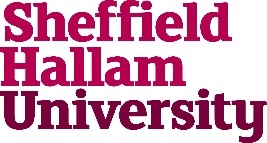 ACADEMIC BOARDTERMS OF REFERENCE Purpose	Subject to the responsibilities of the Board of Governors to determine the educational character and mission of the University, and for oversight of all its activities, the Academic Board is the University's principal academic authority. It oversees the teaching and research of the University and is responsible for its academic quality and standards, the admission and regulation of students, and the overall student academic experience.2. 	Delegated Authority2.1	To approve, monitor or recommend to the Board (as appropriate): 2.1.1	activities, policies, regulations, and procedures 2.1.2	regulatory, external and statutory returns, reports and publications2.2 	In circumstances where action is required and it would not be timely to wait until the next meeting because a delay would impede the business of the University or the functioning of the Academic Board, the Chair may be approached to take action in consultation with members of the University Executive Board and others as appropriate. Details of Chair’s action taken will be reported to Academic Board at the next meeting.3. 	Duties3.1	To oversee:effectiveness of policies, procedures and regulations relating to teaching and research, academic quality and standards, the admission, regulation and the conduct and discipline of students. matters relating to academic delivery, quality and standards and the student academic experience and outcomes.the quality of the student academic experience and outcomes of academic collaborations and partnerships.assurance of the University’s compliance with regulatory expectations including in particular the Office for Students Conditions of Registration relating to access and participation (conditions A), quality and standards and student outcomes (conditions B) and protections (conditions C).the validity, integrity, and credibility of the assessment of students and the academic awards and standards maintained by the University and its academic partners. matters relating to the academic character and portfolio of the institution.assurance to the Governing Body, primarily through the Academic Assurance Committee, of a robust academic governance framework. 3.2	To review: reports and performance metrics relating to the duties of the Academic Board and relevant external expectations. the effectiveness of actions, policies, and regulations to secure high quality academic standards, student outcomes and the integrity of academic awards (including honorary degrees).notifications of reportable events aligned with the remit of Academic Board.reports and actions relating to the student academic experience and ‘student voice’. emerging academic developments. outcomes from the elections of the Students’ Union.3.3	To challenge and advise the Executive on the robustness of processes, progress against targets, capacity to deliver and risks to academic delivery and regulatory requirements.3.4	To advise the Executive and Board of Governors on any other relevant matters referred to the Academic Board within its remit and purpose.4.	Standing Groups4.1	The following standing groups have been established in accordance with the standing orders and report to the Academic Board:Honorary Awards CommitteeTeaching and Learning CommitteeResearch and Innovation Committee	Senior Academic Progression Committee Student Experience Committee5. 	CONSTITUTIONThe Academic Board shall comprise:Ex-officio members Vice-Chancellor (Chair)Deputy Vice-Chancellor – Academic (Deputy Chair) Pro Vice-ChancellorsDean of Academic StrategyDean of StudentsCollege DeansStudents’ Union President and College OfficersCollege representatives College Deans shall be responsible for nominating one Associate Dean and one Head of Department to the Academic Board from their respective College, for a Term of Office specified within the appointment procedures.Representatives of the wider University communityAcademic Board shall set out procedures for the appointment of nine members selected from the academic community, including the respective terms of office. In addition to the membership, attendance will be determined by invitation of the Chair. Secretariat The Secretary of the Academic Board will be determined by the University Secretary. 6. 	CURRENT MEMBERSHIPChairChairChairProfessor Liz MossopVice-ChancellorVice-ChancellorAcademic Leaders (University)Academic Leaders (University)Academic Leaders (University)Professor David ShepherdDeputy Vice-Chancellor – Academic (Deputy Chair)Deputy Vice-Chancellor – Academic (Deputy Chair)VacancyPVC Business and EnterprisePVC Business and EnterpriseProfessor Chris WiggintonPVC Global and Academic PartnershipsPVC Global and Academic PartnershipsProfessor Helen ScottPVC Learning, Teaching and Student SuccessPVC Learning, Teaching and Student SuccessProfessor Rory DuncanPVC Research and InnovationPVC Research and InnovationDr Helen BestDean of Academic StrategyDean of Academic StrategyDr Neil McKayDean of StudentsDean of StudentsAcademic Leaders (College of Business, Technology and Engineering)	Academic Leaders (College of Business, Technology and Engineering)	Academic Leaders (College of Business, Technology and Engineering)	Professor Conor MossDean of CollegeDean of CollegeDr Samantha GioveAssociate Dean representativeuntil 31 July 2025Dr Tina HarnessHead of Department representativeuntil 31 July 2025Academic Leaders (College of Health, Wellbeing and Life Sciences)Academic Leaders (College of Health, Wellbeing and Life Sciences)Academic Leaders (College of Health, Wellbeing and Life Sciences)Professor Toni SchwarzDean of CollegeDean of CollegeDr Alison PurvisAssociate Dean representativeuntil 31 July 2024Professor Neil BricklebankHead of Department representativeuntil 31 July 2024Academic Leaders (College of Social Sciences and Arts)Academic Leaders (College of Social Sciences and Arts)Academic Leaders (College of Social Sciences and Arts)Dr Iain GarnerDean of CollegeDean of CollegeDr Rebecca PeakeAssociate Dean representativeuntil 31 July 2024Roger BatemanHead of Department representativeuntil 31 July 2024Academic staff representatives (selected by the Academic Board Selection Panel) Academic staff representatives (selected by the Academic Board Selection Panel) Academic staff representatives (selected by the Academic Board Selection Panel) Dr Marjory Cristiany Da Costa AbreuBusiness, Technology and Engineeringuntil 31 July 2025Dr Claire KetnorBusiness, Technology and Engineeringuntil 31 July 2024Dr Christine O'LearyBusiness, Technology and Engineeringuntil 31 July 2024Dr Sadiq BhanbhroHealth, Wellbeing and Lifesciencesuntil 31 July 2025Dr David RogersonHealth, Wellbeing and Lifesciencesuntil 31 July 2025Dr Alan RuddockHealth, Wellbeing and Lifesciencesuntil 31 July 2025Professor David SmithHealth, Wellbeing and Lifesciencesuntil 31 July 2024Professor Claire CraigSocial Sciences and Artsuntil 31 July 2025Dr James FenwickSocial Sciences and Artsuntil 31 July 2025Student RepresentativesStudent RepresentativesStudent RepresentativesJeremiah Abiola FasipeStudents’ Union PresidentIn line with the Students’ Union elected terms of officeMartha MitchellSeun Seidu Olivia CollisStudents’ Union College OfficersIn line with the Students’ Union elected terms of officeTotal3030Quorum10*Quorum is one-third rounded up to the next whole number of the total actual membership, including at least one academic leader from each College.10*Quorum is one-third rounded up to the next whole number of the total actual membership, including at least one academic leader from each College.Clair MarlowActing University SecretaryActing University SecretaryRuth TheiHead of Governance and Sector RegulationHead of Governance and Sector RegulationBen Machin Governance Senior Advisor (Secretary)Governance Senior Advisor (Secretary)In attendanceDr Luke DesforgesAcademic Director, London CampusAcademic Director, London CampusAlison WellsGroup Director for Student and Academic ServicesGroup Director for Student and Academic ServicesVacancyDirector of Academic ServicesDirector of Academic ServicesLeopold GreenHead of Academic Quality and StandardsHead of Academic Quality and StandardsNikki DaviesHead of Student Policy, Casework and ComplianceHead of Student Policy, Casework and Compliance